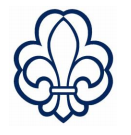 Så er det snart tid til efterårets overnatning for minispejderne. Vi gå fra Langedam til Banevænget med bagage. I Banevænget skal vi spise aftensmad, hygge ved brændeovnen – mens vi skal afholde Versus - spise kage og sove i hytten. Der er madrasser i Banevænget, så det skal I ikke medbringe. Mødet den 31. oktober er aflyst, så vi kan samle energi til en hyggelig tur. Start:	Fredag den 1. november kl. 16.30 Vi mødes i Langedam – Stadionvej 2 - med bagage pakket i rygsæk eller skoletaske - da I selv skal bære bagage til Banevænget. Løse tasker eller soveposer der ikke kan være i tasken, vil blive kørt fra Langedam til Banevænget. Slut: 	Lørdag den 2. november kl. 11.00 i BanevængetTilmelding: 	50 kr. - senest 24. oktober Mobilepay 22468808 el. konto 9050 0180052291 husk navn på jeres barn. Pakkeliste:	Sovepose, lagen, nattøj, lommelygte, lille sovedyr, skiftetøj (efter vejret), fodtøj (efter vejret) – husk vi skal gå ca. 3 km, overtøj (efter vejret) -minus slik, penge og mobiltelefon. Hjælp: 	Forældre til at gå med kl. 16.30 fra Langedam til BanevængetForældre til at hjælpe med lidt rengøring lørdag fra kl. 10.00 – 11.00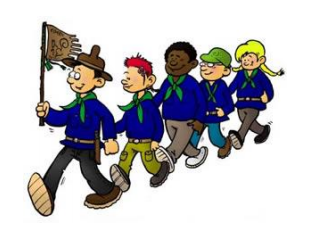 Bage kage og boller